            2021-2022  EĞİTİM-ÖĞRETİM  YILI  …………………………………………………………………………………………  LİSESİ                                                  I. DÖNEM   9. SINIFLAR  KİMYA DERSİ  YAZILI  YOKLAMA       ADI  ve  SOYADI :        SINIFI:                                             NO: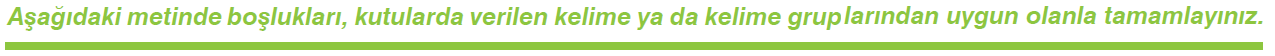 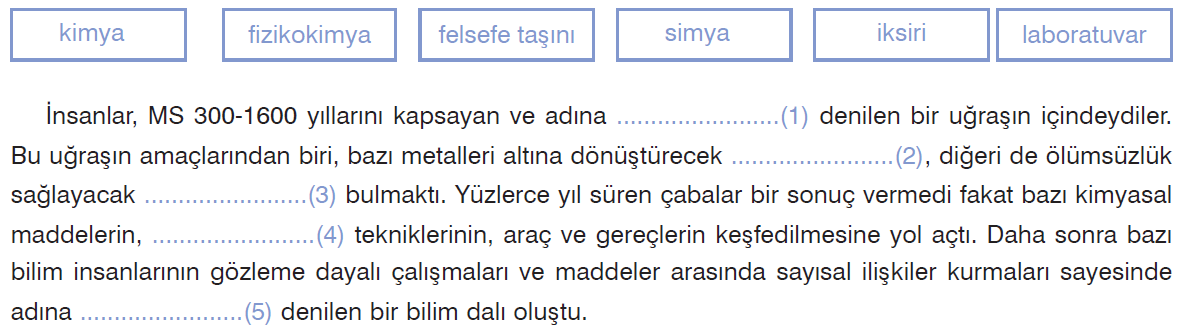 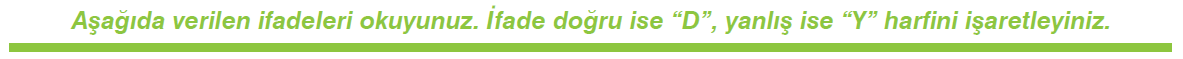 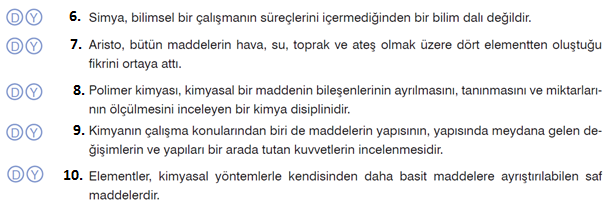 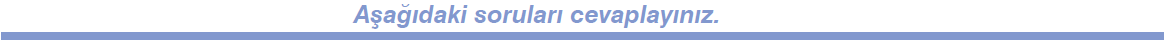 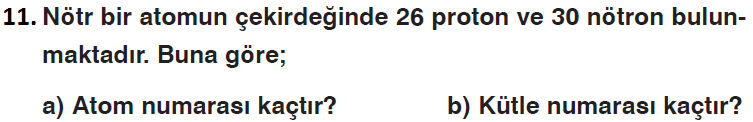 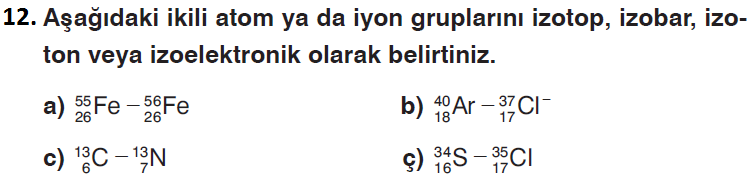 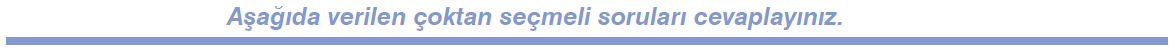 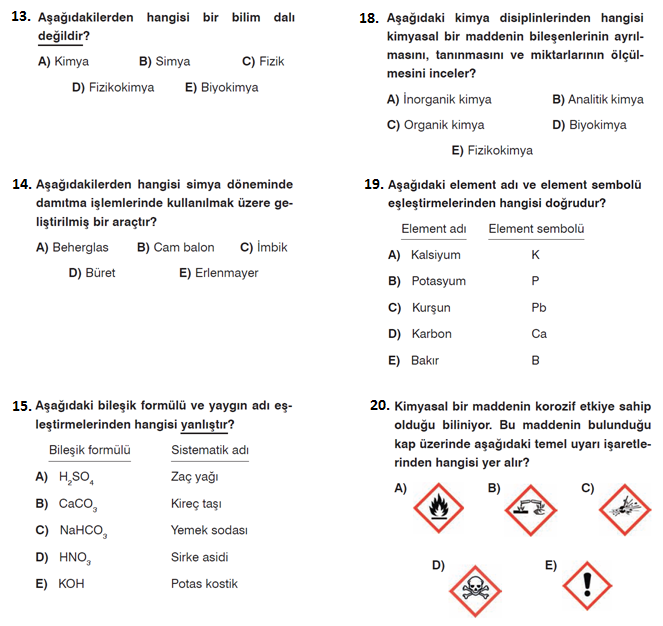 https://yazili-sorulari.com/ 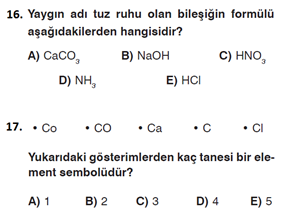 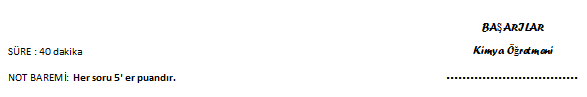 